杭州第二中学滨江校区2021年招收体育、艺术和科技类等特长生工作实施办法根据《杭州市教育局关于2021年杭州市区各类高中招生工作的通知》（杭教基〔2021〕1号）（以下简称《招生工作通知》）有关精神和《杭州市教育局关于2021年杭州市区各类高中学校招收体育、艺术等特长生工作的通知》（杭教办德体卫艺〔2021〕40号）（以下简称《招收特长生工作通知》的要求，对照市教育局公布的“2021年杭州市区各类高中学校提前自主招收体育、艺术等特长生参考范围”，按照标准刚性化、过程规范化、结果公开化的原则，结合本校办学实际及特色，特制定我校滨江校区2021年招收体育、艺术和科技类特长生工作实施办法。一、指导思想1.进一步推进素质教育，充分发挥学校的办学优势，推动学校多样特色发展，发现、选拔具有一定特长的初中毕业生，实施因人施教，促进学生个性化发展。2.坚持“公开、公平、公正”和德、智、体全面衡量择优录取的原则。二、组织机构1.工作职责成立以校长为组长的学校招生工作领导小组。负责研究、决定特长生招生工作中的重大事项，负责对特长专业水平测试合格的学生名单审核、上报审批和初中毕业升学考试后的相关录取工作。领导小组下设办公室，负责对报名学生进行资格初审，组织特长专业水平测试，负责考生特长专业水平测试成绩汇总、上报审核及网上公示等事宜。成立以学校纪委书记为组长的招生工作纪检监督组，全程监督招生过程。2.机构成员领导小组组长：尚可
组员：王华琪、李晓云、杨帆、陈钧、欧明华、高光辉、裘鑫
招生办公室主任：陈钧
成员：谢春禄、陈婕、周叶菲、郗圣达、肖伟、李建
监督组组长：李晓云
组员：叶俊、张学英、鲁华、黄伟三、招生计划和报名条件（一）招生计划体育类 9名（男篮3名：中锋1名、前锋1名、后卫1名；男足3名：后卫1名、中场1名、前锋1名；定向3名：男子2名、女子1名）;艺术类16名（小提琴5名、中提琴1名、大提琴1名、低音提琴1名、长笛2名、单簧管1名、双簧管1名、大管1名、圆号1名、小号1名、打击乐1名，男女不限）;科技类6名（信息学6名）。共招生31名。（二）报名条件符合《招生工作通知》和《招收特长生工作通知》中规定的招生对象和范围，同时符合下列条件之一者。1.科技类考生须符合下列条件：初中教育阶段获2018年全国青少年信息学奥林匹克联赛浙江赛区普及组一、二等奖或提高组一、二等奖。2．体育类考生须符合下列条件之一：（1）2020年杭州市区中学生篮球比赛初中组男子冠、亚军队主力队员；（2）2020年杭州市区中学生足球比赛初中男子组冠军队主力队员；（3）初中教育阶段获足球项目（男子）国家二级运动员及以上证书者；（4）2020年获杭州市中学生定向运动比赛初中男子甲组个人项目（百米赛）前二名获得者；（5）2020年获杭州市中学生定向运动比赛初中男子甲组个人项目（积分赛）前二名获得者；（6）2020年获杭州市中学生定向运动比赛初中女子甲组个人项目（积分赛）前二名获得者；3.艺术类考生须符合下列条件之一：（1）初中教育阶段获杭州市中小学生艺术节中学组独奏、重奏、协奏、齐奏（四人及以下）等现场比赛个人项目（相关器乐）一、二等奖者；（2）初中教育阶段获省级及以上教育行政部门主办的艺术竞赛（现场比赛）个人项目（相关器乐）一、二、三等奖或前六名者（获奖证书上盖有相应教育行政部门印章，不含各级艺术教育委员会）；（3）初三年级获杭州市中小学生艺术团（相关器乐）优秀团员称号者；补充说明：杭州二中滨江校区建有杭州市中小学生艺术团交响乐分团，允许初中教育阶段获浙江省学生艺术特长水平（相关器乐）A级证书者报考。四、报名和测试（一）报名和资格审核1.符合报名条件的考生（含个别生）在规定时间（5月14日8:00至5月15日18:00），登录杭州市区各类高中招生信息管理系统（www.hzjyks.net），进行特长专业水平测试报名。5月16日10:00考生到初中学校打印《2021年杭州市区各类高中招收特长生报考信息表》，由考生和家长共同签名确认后交报考高中学校。每位考生只能报一个特长项目。2.5月16日下午（13:30—16:00）考生持本人身份证（或学生证）和相关特长证明材料（原件及复印件）来我校滨江校区（滨江区东信大道76号）学生处3办公室（行政楼一楼）进行报名确认和资格初审，考生和家长需共同签名确认《报考信息表》。3.5月25日我校将审核结果通知相关考生。审核通过的市区初中学校应届毕业班考生5月28日向所在初中学校领取《2021年杭州市区各类高中学校招收特长生报名表》，审核通过的个别生，5月28日下午（12:30—16:00）凭本人身份证到我校滨江校区学生处3办公室（行政楼一楼）领取《报名表》。（二）特长专业水平测试1.5月29日（周六）上午考生凭《报名表》原件和本人身份证（或学生证），到我校滨江校区参加特长专业水平测试。考试地点详见《报名表》。2.测试内容和方式【科技类】专业水平测试（满分600分）：测试时间：5月29日（周六）上午8:30—10:30；测试形式及分值：笔试，满分600分测试内容：信息学项目：测试内容为信息竞赛相关知识（满分600分）。注：特长专业水平测试不得使用计算器。【体育类】专业水平测试（满分600分）测试时间：5月29日（周六）上午8:30—10:30①篮球类专业水平测试（满分600分，细则见附件）（1）5.8m×6折返跑      （2）半场往返运球上篮（3）60秒抢篮板投篮    （4）全场比赛或半场比赛②定向类专业考试：（满分600分，细则见附件）（1）耐力类测试   （2）力量类测试（男生）（3）弹跳类测试（女生）         （4）定向测试③足球类专业考试：（满分600分，细则见附件）（1）运球绕杆射门   （2）脚颠球（3）折返跑         （4）头颠球    （5）力量类测试【艺术类】专业水平测试（满分600分）考试时间： 5月29日（周六）上午8:00—11:00考试内容：背谱演奏练习曲一首（闭幕、建议体现快速炫技为主）（满分200分）背谱演奏乐曲一首（闭幕、时长4分钟以内）（满分200分）；独立视奏曲目片断（满分200分）。备注：考试乐器自备，练习曲和乐曲曲谱各复印5份（乐谱上不得标注任何姓名、初中学校等字样）并于考试当天上交给报考学校。其中打击乐考试项目分小军鼓（练习曲）、马林巴（乐曲）两项。3.特长专业水平测试成绩合格分460分。特长专业水平测试成绩经市教育局审核后，合格的考生成绩6月2日起在杭州教育网（www.hzedu.gov.cn）和我校网站公示。4.特长专业水平测试合格考生即视作完成自主招生我校特长生志愿填报。五、录取规则1. 考核总分计算科技类和艺术类：考核总分=特长专业水平测试成绩×50%+初中学业水平考试成绩（不含加分）×50%。体育类：考核总分=特长专业水平测试成绩×70％+初中学业水平考试成绩（不含加分）×30％。 初中学业水平考试后，我校根据特长生招生工作实施办法中规定的录取规则，在自主招生阶段，依据招生计划和考生志愿，分类分项目按考核总分择优录取。若考核总分相同则特长专业水平测试成绩高者优先；若考核总分与特长专业水平测试成绩都相同，则以数学成绩高者优先；若仍相同，则以科学成绩高者优先。3.若某项目符合条件的考生数未达到该项目招生计划数时，我校将减少当年招生计划，减少的招生计划纳入我校滨江校区集中统一第一批招生计划。4.被录取考生，不再参加其他批次的录取。5.若发现有弄虚作假和舞弊行为一经查实则取消其录取资格。本办法由杭州第二中学滨江校区招生办公室负责解释。咨询电话：87677196（科技类李老师），87677026（体育类肖老师）， 87677031（艺术类郗老师）学校纪委联系电话：86695995（纪委李书记）杭州第二中学2021年5月7日      附件：2021年杭州第二中学滨江校区体育特长生专业考试项目及评分标准篮球测试项目及评分标准一、5.8m×6折返跑（100分）在罚球线和端线之间往返跑3次，起点在罚球线处，发令开始计时，折回时必须有一只脚踩到端线或罚球线，否则算违例，最后冲刺有一脚踩过罚球线停表。每人测1次。评分标准：100（8.0秒）   90（8.4秒）  80（9.0秒）   70（9.6秒）  60（10.0秒） 50（10.5秒）    40（11.0秒）   30（11.5秒）   20（12.0秒）  10（12.5秒）二、半场往返运球上篮（150分）在标准篮球场（28×15m）进行测验，测试者：从端线开始运球三步上篮，不中不补篮，抢到篮板球后运球到另一边上篮，在规定的一分钟时间内计算个数。带球走不记数。每人测2次。（如右图）                  　　　　　　　　　　　　　　　　　                           要求：（1）运球不能走步或违例。（2）每当不中篮时不补中，投篮方式不限。                                                                             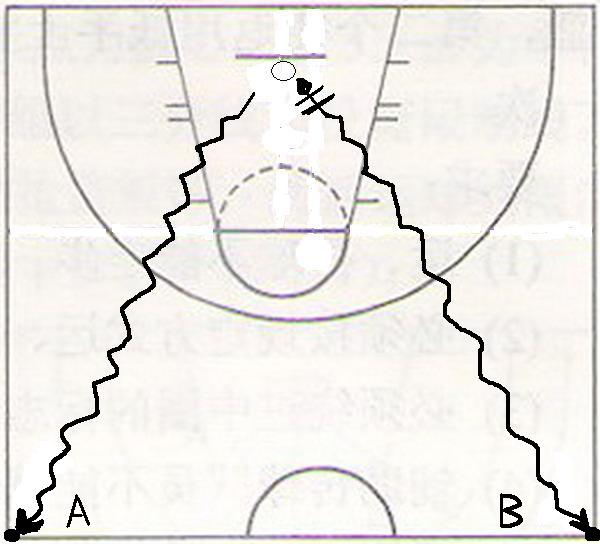 评分标准：                                                                                                   150（9个）    140（8个）   130（7个）    120（6个）  110（5个）100（4个）     80（3个）   60（2个）     30（1个） 三、60秒抢篮板投篮（150分）后卫及小前锋队员投3分（1、2、3号位）；以篮圈中心的地面投影点为圆心，以该圆心到3分线外为半径画一半圆弧为投篮限制线。运动员听到信号后立即开始投篮，且自己抢篮板球，然后运球到限              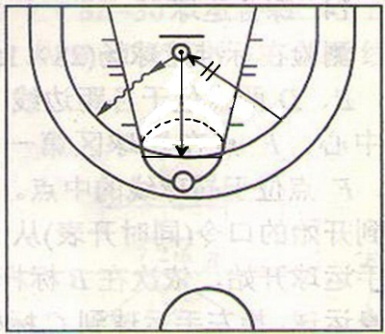 制线外投篮，如此继续计算60秒内投中次数，每人测2次。（如右图）要求：（1）每次投篮不得踩限制线                         （2）测验中不得走步或运球违例                                     评分标准：1、2、3号位标准150（7个）    140（6个）   120（5个）    110（4个）   90（3个）  70（2个）     50（1个）    4、5号位标准150（8个）    140（7个）   120（6个）    110（5个）   90（4个）  70（3个）     60（2个）    50（1个）四、全场比赛或半场比赛（200分）   根据特长生在比赛中的具体表现进行给分评分标准：根据学生在比赛中的各项技术运用情况（运球、传球、投篮、抢篮板球等）结合比赛场上的领袖气质、团队意识、配合意识等进行评分。优秀（200-180分）    良好（179-150分）     及格（149-120分）  不及格（119-0分）定向类测试项目及评分标准一、耐力类测试:50米×8折返跑（100分）（一）测试方法：1、在田径跑道上进行，站立式起跑，每人限跑2次，取其中最好一次成绩。2、如因跌跤或其他因素未跑到终点的以实际成绩计分。以分为单位记录成绩，精确到小数点后两位数。（二）注意事项：发现有抢跑者，要当即召回重跑。（三）评分标准（单位：分）：男生标准：女生标准：二、力量类测试：引体向上（男生）      （150分  ）（一）测试方法：1、受试者面向单杠，自然站立跳起，正握杠，身体呈直臂悬垂姿势。待身体停止晃动后，两臂同时用力，向上引体，当下颌超过横杠上缘时，再还原到初始状态（呈直臂悬垂姿势），即完成1次。测试人员记录受试者完成的次数。以次为单位。2、每人限测2次，取其中最好一次成绩。（二）注意事项：动作规范准确，犯规动作不计成绩。（三）评分标准（单位：次）：三、弹跳类测试：立定跳远（女生）     （150分  ） （一）测试方法：1、受试者双脚自然开立站在起跳线后（测试时使用专用橡胶垫），脚尖不得踩线，双脚原地同时起跳，不得有垫步和连跳动作，动作完成后应向跳跃前方任何一侧走出测试场地。两次跳均犯规，成绩为零分。2、每人限测2次，取其中最好一次成绩。（二）注意事项：动作规范准确，犯规动作不计成绩（起跳时踩线、垫步、连跳均为犯规）。（三）评分标准（单位：米）：四、定向测试（350分）：测试要求及办法：1、比赛时运动员必须独立的按地图上的序号顺序由小到大逐个刷卡直至完成比赛任务（漏点即成绩无效）。2、有效时间为：3分40秒，成绩无效（mp ）和超时的成绩按0分计算。3、比赛中凡有下列情况之一者成绩无效或取消比赛资格（按0分计算）：   （1）参加测试的学生提前进入比赛场地熟悉情况者；   （2）到达终点时丢失指卡、地图者；   （3）冒名顶替者；   （4）接受别人帮助或为别人提供帮助者，如指路、找点等；(5) 故意损害公共财物者。（二）评分标准（单位：分钟）：男生标准：女生标准：足球测试项目及评分标准一、运球绕杆射门（140分）：场地设置：如图起点                                      10米             4米 1米 4米                      1米● ●    ● ●    ● ●    ● ●             测试方法：受试者从起点开始运球，脚触球则立即开表计时，到球射进球门则停表。射门脚法不限，射门要有力度，球不进球门成绩无效（按0分计算）。每人做两次，取最佳一次成绩。依次运球绕杆，漏杆则无成绩。(三)评分标准：二、一分钟脚颠球（140分）：测试方法：受试者在1米×1米的范围内，可用脚、大腿、胸、肩四个部位，随意连续颠球。主考者数计颠球个数。如球落地，则为一次颠球结束。每人测2次，取最佳一次成绩。受试者颠球时离开测试范围（1米×1米）为犯规，颠球成绩无效，不计入有效成绩内。评分标准：三、50米×8折返跑（140分）（一）测试方法：1、在田径跑道上进行，站立式起跑，每人限跑2次，取其中最好一次成绩。2、如因跌跤或其他因素未跑到终点的以实际成绩计分。以分为单位记录成绩，精确到小数点后两位数。（二）注意事项：发现有抢跑者，要当即召回重跑。（三）评分标准（单位：分）：  四、头颠球（140分）：（一）测试方法：受试者用头部随意连续颠球。主考者数计颠球个数。如球落地，则为一次颠球结束。每人测2次，取最佳一次成绩。（二）评分标准：五、力量类测试：引体向上    （40分）（一）测试方法：1、受试者面向单杠，自然站立跳起，正握杠，身体呈直臂悬垂姿势。待身体停止晃动后，两臂同时用力，向上引体，当下颌超过横杠上缘时，再还原到初始状态（呈直臂悬垂姿势），即完成1次。测试人员记录受试者完成的次数。以次为单位。2、每人限测2次，取其中最好一次成绩。（二）注意事项：动作规范准确，犯规动作不计成绩。（三）评分标准（单位：次）：成绩1.131.151.171.191.211.231.25分值100806040302010成绩1.281.301.321.341.361.381.40分值100806040302010成绩2119171513119分值15013011090603010成绩2.202.1021.951.901.851.80分值15013011090603010成绩3.003.033.053.073.093.113.133.15分值350340330320310300240180成绩3.173.193.213.233.25分值140100908070成绩3.223.243.263.283.303.323.343.36分值350340330320310300240180成绩3.383.403.423.443.46分值140100908070成绩7″67″77″87″9 8″08″18″28″38″48″5分值1401301201101009070503010成绩180170160150140130120110100分值14013012011010090603010成绩1.301.311.321.331.341.351.36分值14013012090603010成绩200160120110702515105分值140130120908070602010成绩351510分值403010